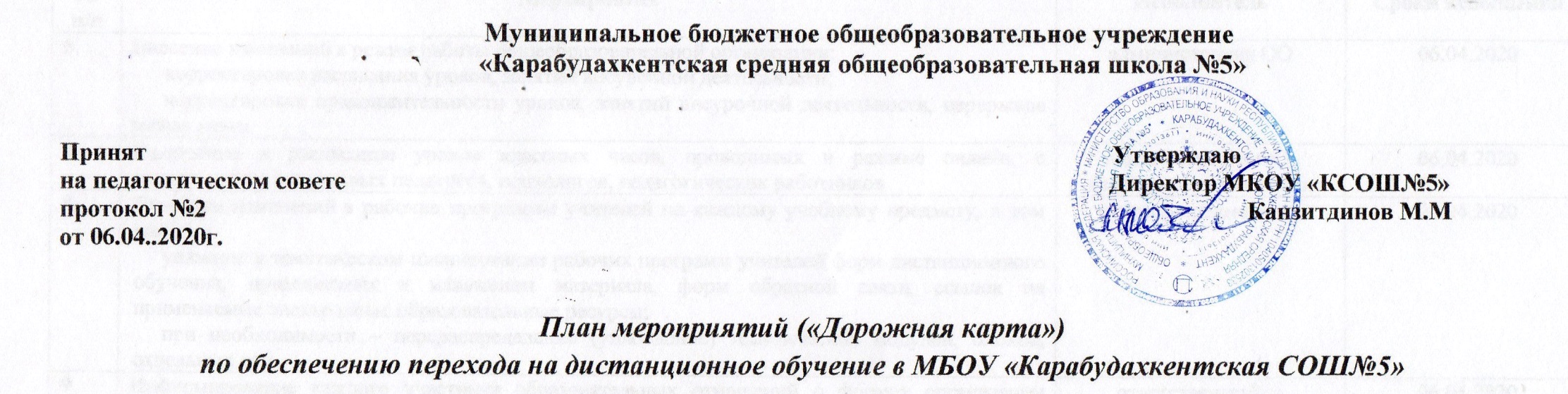 № п/пМероприятияИсполнитель Сроки исполненияИздание приказа(-ов) о переходе на дистанционное обучение, 
в том числе о назначении лиц, ответственных:за организацию перехода на дистанционное обучение;за информирование участников образовательных отношений;за организацию дистанционного обучения в каждом отдельном класседиректор общеобразовательной организации
(далее – ОО)07.04.2020Актуализация локальных актов по вопросам организации и осуществления дистанционного обучения (при необходимости)администрация ОО07.04.2020Мониторинг технической готовности общеобразовательной организации, педагогических работников, обучающихся  для перехода к дистанционному обучению, в том числе проведение тренировочных подключений обучающихся администрация ОО, классные руководители 06.04.2020Сбор и анализ информации родителей (законных представителей) обучающихся, представленной любым доступным способом, в том числе и использованием информационно-телекоммуникационной сети «Интернет», о выбранной ими форме дистанционного обучения с учетом технических условий и наличия оборудования (компьютерное оборудование, мобильные устройства, Интернет), имеющихся по месту проживания ученика.администрация ОО, классные руководители06.04.2020Определение организационно-технологической схемы дистанционного обучения для каждого ученика с учетом технических условий и оборудования, имеющихся по месту проживания ученикаадминистрация ОО06.04.2020Внесение изменений в режим работы общеобразовательной организации:корректировка расписания уроков, занятий внеурочной деятельности;корректировка продолжительности уроков, занятий внеурочной деятельности, перерывов между ними.администрация ОО06.04.2020Включение в расписание уроков классных часов, проводимых в режиме онлайн, с привлечением социальных педагогов, психологов, педагогических работниковадминистрация ОО, классные руководители 06.04.2020Внесение изменений в рабочие программы учителей по каждому учебному предмету, в том числе:указание в тематическом планировании рабочих программ учителей форм дистанционного обучения, применяемых в изложении материала, форм обратной связи, ссылок на применяемые электронные образовательные ресурсы;при необходимости – перераспределение (уплотнение) тематических модулей, блоков, отдельных темучителя-предметники07.04.2020Информирование каждого участника образовательных отношений о формах организации дистанционного обучения, внесенных изменениях в расписание уроков, занятий внеурочной деятельности, их времени, продолжительности, способах обратной связи, в том числе:размещение указанной информации на официальном сайте общеобразовательной организации;регулярная актуализация информации на официальном сайте общеобразовательной организации.ответственный за информирование участников образовательных отношений06.04.2020Организация и проведение разъяснительной и консультативной работы с родителями (законными представителями) обучающихся по вопросам организации дистанционного обучения по каждому учебному предмету, в том числе для обучающихся на домуклассные руководители, учителя-предметники постоянно на период дистанционного обученияПроведение с использованием дистанционных технологий рабочего совещания с педагогическими работниками о готовности к переходу на дистанционное обучение администрация ОО06.04.2020Мониторинг осуществления контроля текущей успеваемости и своевременного выставления текущих оценок в электронный классный журналадминистрация ОО, классные руководителипостоянно на период дистанционного обученияМониторинг организации дистанционного обучения в общеобразовательной организации:выявление и устранение проблем, связанных с организацией, осуществлением и качеством образования в условиях дистанционного обученияадминистрация ООпостоянно на период дистанционного обученияОрганизация и проведение внутренней оценки качества образования с целью выполнения общеобразовательных программ в полном объемеадминистрация ООсогласно плану ОО